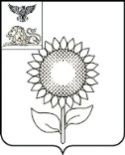 Б Е Л Г О Р О Д С К А Я   О Б Л А С Т ЬРАСПОРЯЖЕНИЕПРЕДСЕДАТЕЛЯ СОВЕТА ДЕПУТАТОВ 
АЛЕКСЕЕВСКОГО ГОРОДСКОГО ОКРУГААлексеевка             23 ноября 2020 года				                      №  129О созыве двадцать пятогозаседания Совета депутатовАлексеевского городского округа	В соответствии со ст. 32 Регламента Совета депутатов Алексеевского городского округа, а также в целях профилактики распространения коронавирусной инфекции (COVID-19):  В соответствии со ст. 32 Регламента Совета депутатов Алексеевского городского округа:        I. Отменить распоряжение председателя Совета депутатов Алексеевского городского округа от 10 ноября 2020 года №126 «О созыве двадцать пятого заседания Совета депутатов Алексеевского городского округа».           II. Провести двадцать пятое заседание Совета депутатов Алексеевского городского округа  1 декабря 2020 года в зале заседаний администрации Алексеевского городского округа (г. Алексеевка, пл. Победы, д. 73) . Начало в 10-00 часов.  	Внести на рассмотрение Совета депутатов Алексеевского городского округа следующие вопросы:         1.   О проекте бюджета Алексеевского городского округа на 2021 год и плановый период 2022-2023 годов.        2. О назначении публичных слушаний по проекту решения Совета депутатов Алексеевского городского округа «О бюджете Алексеевского городского округа на 2021 год и плановый период 2022-2023 годов».         3. Разное.	III. На двадцать пятое заседание Совета депутатов Алексеевского городского округа пригласить главу администрации Алексеевского городского округа, заместителей главы администрации Алексеевского городского округа, начальников управлений администрации Алексеевского городского округа, представителей средств массовой информации.	Обеспечить пропуск участников заседания Совета депутатов Алексеевского городского округа с обязательным прохождением процедуры измерения температуры. При температуре свыше 37 градусов пропуск запретить.	Обеспечить участников заседания Совета депутатов Алексеевского городского округа средствами индивидуальной защиты органов дыхания – масками.	Разместить участников заседания Совета депутатов Алексеевского городского округа в зале с соблюдением дистанции, рекомендованной постановлением Главного государственного санитарного врача Российской Федерации от 30 марта 2020 года №9 «О  дополнительных мерах по недопущению распространения COVID-2019».          	IV. Постоянным депутатским комиссиям Совета депутатов Алексеевского городского округа совместно с заинтересованными органами обеспечить своевременную подготовку и предварительное рассмотрение всех материалов по вопросам, вносимым на заседание.        Председатель Совета депутатов         Алексеевского городского округа                                    И.Ю. Ханина